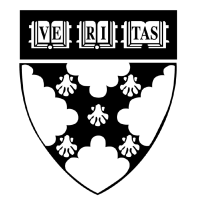 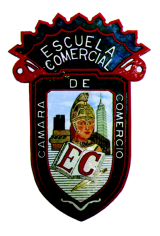 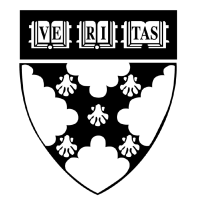 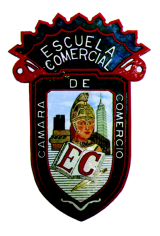 Tema:Evangelización y Mestizaje Actividad 1:Conseguir monografías de los temas Evangelización y Mestizaje. Traer a clase libro de inglés de la materia.3oA,del libro de texto subrayar ideas principales y responder preguntas de las páginas 100 a 105 y buscar la definición de Prólogo. Y sus diferentes formas de llamarlo, para el martes28. EspañolMateria: HistoriaProfesor: Jorge Mercado